This week I might try:5 Test-Taking TipsI’ll try to remember that there are 5 things I can do to help me when taking tests.I can keep track of what I’m learning on the chart below: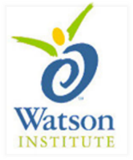 I can try to:Day1Day 2Day3Day4Day5 Read the directions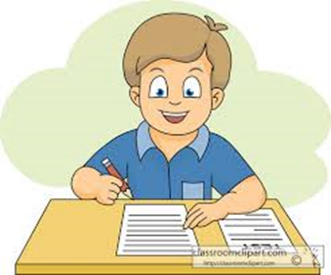 Pace myself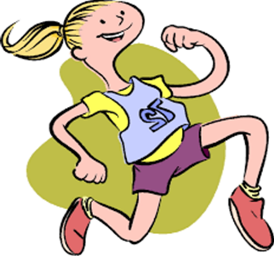 Read the whole question and all the answers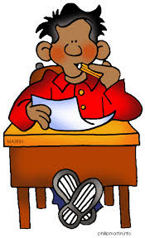 Focus on the stuff I know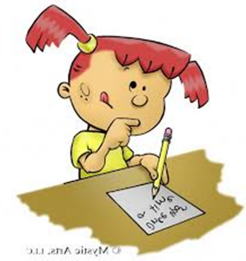 Check your answers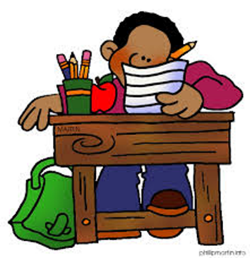 